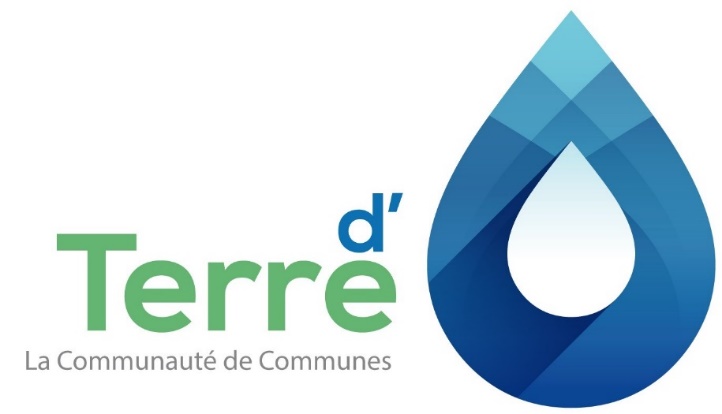 Cette fiche (4 pages) est à retourner par courrier dans les 3 mois après l’événement ou la manifestation sportive pour lequel la subvention a été accordée. Nom de l’association : ................................................................................................Objet du projet subventionné :.....................................................................................................................................................................................................................................................................................................................................................................................................................................................................Représentant de l’association : Nom et Prénom : ............................................................................................................................Fonction : .......................................................................................................................................Signature
Compte-rendu financierAnnexe 1 : Précisions relatives au compte-rendu financier1 - Veuillez indiquer et justifier les écarts éventuels entre le budget prévisionnel et la réalisation de l’action. ................................................................................................................................................................................................................................................................................................................................................................................................................................................................................................................................................................................................................................................................................................................................................................................................................................................................................................................................................................................................................................................................................................................................................................................................................................................................................................................................................................................................................................................ 2 - Veuillez décrire les contributions volontaires en nature affectées à la réalisation de l'action subventionnée................................................................................................................................................................................................................................................................................................................................................................................................................................................................................................................................................................................................................................................................................................................................................................................................................................................................................................................................................................................................................................................................................................................................................................................................................................................................................................................................................................................................................................................. 3 - Avez-vous des observations à faire sur le compte rendu financier de l’action subventionnée ? ................................................................................................................................................................................................................................................................................................................................................................................................................................................................................................................................................................................................................................................................................................................................................................................................................................................................................................................................................................................................................................................................................................................................................................................................................................................................................................................................................................................................................................................ Annexe 2 : Bilan qualitatif de l’événement ou de la manifestation1 - Les objectifs de l’action ont-ils été atteints ?........................................................................................................................................................................................................................................................................................................................................................................................................................................................................................................................................................................................................................................................................................................................ ........................................................................................................................................................................................................................................................................................................................................................................................................................................................................................................................................................................................................................................................................................................................ ........................................................................................................................................................................................................................................................................................................................................................................................................................................................................................................................................................................................................................................................................................................................2 - Quel a été le type (tranches d’âge, provenance…) et le nombre approximatif de personnes bénéficiaires (public et participants) ? ................................................................................................................................................................................................................................................................................................................................................................................................................................................................................................................................................................................................................................................................................................................................................................................................................................................................................................................................................................................................................................................................................................................................................................................................................................................................................................................................................................................................................................................ ........................................................................................................................................................................................................................................................................................................................................................................................................................................................................................................................................................................................................................................................................................................................3 - Quels ont été les date(s) et lieu(x) de réalisation de votre action ?................................................................................................................................................................................................................................................................................................................................................................................................................................................................................................................................................................................................................................................................................................................................................................................................................................................................................................................................................................................................................................................................................................................................................................................................................................................................................................................................................................................................................................................ 4 - Quels indicateurs d’évaluation de l’action avez-vous utilisés ?................................................................................................................................................................................................................................................................................................................................................................................................................................................................................................................................................................................................................................................................................................................................................................................................................................................................................................................................................................................................................................................................................................................................................................................................................................................................................................................................................................................................................................................ 5- Quelles actions de communication ont été mises en place pour valoriser l’image du territoire de la Communauté de Communes Terre d’Eau ? ................................................................................................................................................................................................................................................................................................................................................................................................................................................................................................................................................................................................................................................................................................................................................................................................................................................................................................................................................................................................................................................................................................................................................................................................................................................................................................................................................................................................................................................ ........................................................................................................................................................................................................................................................................................................................................................................................................................................................................................................................................................................................................................................................................................................................6- Quelles ont été les retombées sur le territoire (médiatiques, économiques, touristiques…) de la Communauté de Communes Terre d’Eau ? ................................................................................................................................................................................................................................................................................................................................................................................................................................................................................................................................................................................................................................................................................................................................................................................................................................................................................................................................................................................................................................................................................................................................................................................................................................................................................................................................................................................................................................................ ........................................................................................................................................................................................................................................................................................................................................................................................................................................................................................................................................................................................................................................................................................................................7- A quels critères du développement durable l’événement a-t-il répondu ? (Gestion et valorisation des déchets, inclusion sociale, solidarité, économies des ressources, appel à des entreprises locales…)................................................................................................................................................................................................................................................................................................................................................................................................................................................................................................................................................................................................................................................................................................................................................................................................................................................................................................................................................................................................................................................................................................................................................................................................................................................................................................................................................................................................................................................ ........................................................................................................................................................................................................................................................................................................................................................................................................................................................................................................................................................................................................................................................................................................................Je soussigné(e), ...................................................................................................................................... (Nom et Prénom) Représentant(e) légal(e) de l’association : ........................................................................................................................... Fait le ……………………………………………………à ……………………………………… Signature : ………………………………………………………… Cachet de l’association// Compte-rendu financier //CHARGESMONTANT EN €PRODUITSMONTANT EN €60 - Achat70 - Vente de produits finis, prestations de services, marchandisesLoyerPrestation de servicesAchats   non   stockés   de   matières   et   de fournitures (de bureau)Vente de marchandisesFournitures non stockables (eau, énergie)Sponsors, publicitésFourniture d'entretien et petit équipementEntrées spectateurs, buvettesAutres fournituresLotos, vide-greniers etc.Cotisations61 - Services extérieursParticipation aux déplacementsLocations (installations)Entretien et réparation74- Subventions d’exploitationAssurance locaux et matérielEtat : (précisez le(s) ministère(s) sollicité(s)Autres assurances-Documentation, revues-Stages, colloques, séminairesRégion :Divers--62 - Autres services extérieursDépartement :Licences-Publicité, publication-Réunions, réceptions, missionsCommunauté de communes :Déplacements hors compétitions-Déplacements compétitions-Frais postaux et de télécommunicationsCommunes :Services bancaires-Autres-63 - Impôts et taxesImpôts et taxes sur rémunérationAutres recettes (précisez)Autres impôts et taxes--64- Charges de personnel-Rémunération des personnelsCharges sociales75 - Autres produits de gestion couranteAutres charges de personnel65- Autres charges de gestion courante76 - Produits financiers66- Charges financières77 - Produits exceptionnels67- Charges exceptionnelles78    –    Reprises    sur    amortissements    et provisions68-       Dotation       aux       amortissements (provisions pour renouvellement)79 - Transfert de chargesSOUS-TOTAL DES CHARGESSOUS-TOTAL DES PRODUITS86- Emplois des contributions volontaires en nature87 - Contributions volontaires en natureSecours en natureBénévolatMise   à   disposition   gratuite de biens et prestationsPrestations et dons en naturePersonnel bénévoleTOTAL DES CHARGESTOTAL DES PRODUITS